Name 	  Date 	  Class 	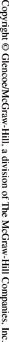 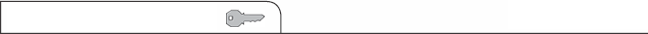 	LESSON 1PopulationsKey Concept What defines a population?Directions: Put a check mark in the space that correctly identifies each description.Directions: Answer each question or respond to each statement on the lines provided.5.	A species is a group of organisms that have similar traits and are able to produce fertile
offspring. What is meant by the term fertile offspring?6.	How can two individuals in the same species not be in the same population?16	Populations and CommunitiesDescriptionPopulationCommunityEcosystemBiosphere1.	The parts of
Earth and Earth’s
atmosphere
where there is life2.	All the organisms
of the same
species that live
in the same area
at the same time3.	All the organisms
and the nonliving
parts of the
environment in
an area4.	All the different
species that live
in the same area
at the same time